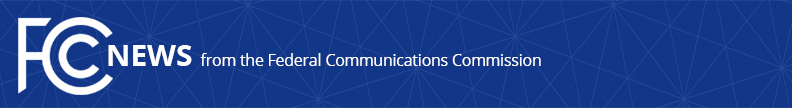 Media Contact: Paloma Perezpaloma.perez@fcc.govFor Immediate ReleaseFCC ACTING CHAIRWOMAN ANNOUNCES EXPANDED FOCUS OF ADVISORY COMMITTEE ON DIVERSITY AND DIGITAL EMPOWERMENT TO TAKE ON BROADER TECH SECTOR ISSUESCreates the Communications Equity and Diversity Council as New Name of Advisory Committee Under Renewed Two-Year Charter  -- WASHINGTON, June 24, 2021—Acting Chairwoman Jessica Rosenworcel today announced that the Commission will re-charter the Advisory Committee for Diversity and Digital Empowerment under a new name – the Communications Equity and Diversity Council.  The Council’s mission will expand from its initial focus on the media ecosystem to review more broadly critical diversity and equity issues across the tech sector.  This Committee is charged with providing recommendations to ensure that underserved communities are not denied the wide range of opportunities made possible by next-generation networks.  Jamila Bess Johnson will remain the Designated Federal Officer for the Committee, which will run for two years. “I look forward to continued work with those who have contributed so much over the past two years to advance our work toward greater inclusivity in media and tech industries,” said Rosenworcel.  “Over the past two years, this committee has benefitted from having some of the most talented civic-minded people in the communications industry, helping to open doors of opportunity that too often have been closed to women and minorities.  As we expand the Committee’s focus, I am hopeful that we can make meaningful progress on these issues as we look across the broader tech sector.” The Advisory Committee on Diversity and Digital Empowerment was established on April 24, 2017.  Initially chartered in July 2017, the Committee provided advice and recommendations to the Commission regarding how to empower disadvantaged communities and accelerate the entry of small businesses, including those owned by women and minorities into the media, digital news and information, and audio and video programming industries.  In remarks at the committee’s final meeting under its current charter today, the Chairwoman announced her intention to re-charter the Committee under a new name, the Communications Equity and Diversity Council, with an expanded mission to focus on diversity and equity issues across the tech sector.###
Media Relations: (202) 418-0500 / ASL: (844) 432-2275 / Twitter: @FCC / www.fcc.gov This is an unofficial announcement of Commission action.  Release of the full text of a Commission order constitutes official action.  See MCI v. FCC, 515 F.2d 385 (D.C. Cir. 1974).